Культурный центр Вооруженных Сил  Российской Федерацииимени М.В. Фрунзе___________________________________________________________________М е т о д и ч е с к и й  о т д е лИнформационно-методический выпуск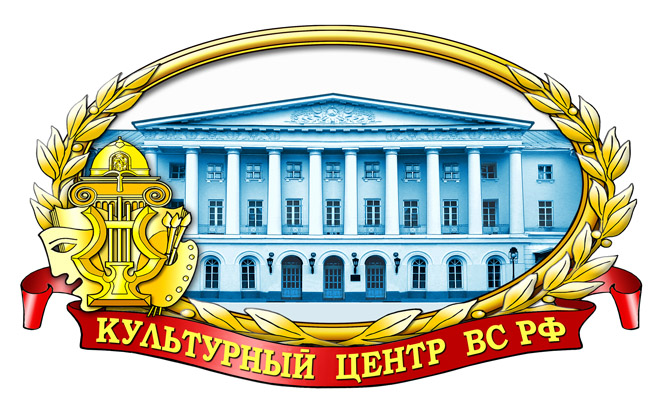 Сущность и содержаниепатриотического воспитанияМосква 2015Материал предназначен для командиров воинских частей и подразделений, заместителей командиров по работе с личным составом, работников военных учреждений культурыОтветственный за выпуск –начальник  методического отделазаслуженный  работник культуры РФХРОБОСТОВ Д.В.Составители сборника:начальник группы информационно-аналитической работыЛещинская Т.П.методистзаслуженный работник культуры РФГалкин К.Г.Компьютерная обработка материала:Лещинская Т.П.Отзывы, предложения и пожелания просим направлятьпо адресу:129110, Москва, Суворовская площадь, 2Культурный центр Вооруженных Сил РФ, методический отделТелефоны: 8 (495) 681-56-17,681-28-07, 688-63-08, 688-54-92Факс:8 (495) 681-52-20	Проблема патриотизма, патриотического воспитания военнослужащих сегодня как никогда актуальны и затрагивают вопросы, от решения которых во многом зависит не только будущее нашей армии, но и могущество и процветание России.	Во все времена перед лицом военной угрозы и внутренних потрясений народы России сплачивались, выступали единым монолитом.	В основе этого сплочения всегда стояли патриотизм, верность лучшим традициям служения Отечеству.	Как подтверждает история нашего государства, все великие победы русской армии одержаны в первую очередь благодаря духовному превосходству наших воинов.	Вот почему и сегодня воспитание у военнослужащих патриотизма по-прежнему является важнейшей задачей.	Данный информационно-методический выпуск предназначен в помощь культурно-досуговым работникам в решении одной из важнейших задач – патриотического воспитания личного состава армии и флота.	Надеемся, что сборник послужит хорошим подспорьем для организации и проведения различных форм культурно-досуговых мероприятий как в отдельных подразделениях, так и в масштабе гарнизона.Есть несколько фундаментальных вещей, которые нас объединяют, и главная из них – это любовь к Родине, своему Отечеству…В.В. ПутинПатриотическое воспитание – это систематическая и целенаправленная деятельность органов государственной власти, общественных организаций и объединений, трудовых и воинских коллективов, учебных заведений, учреждений культуры, религиозных конфессий, средств массовой информации, семьи, граждан России по формированию граждан высокого патриотического сознания, чувства верности своему Отечеству, готовности к выполнению своего гражданского долга и конституционных обязанностей по защите интересов Родины.Это сложная система социально-педагогической деятельности, связанная с передачей жизненного опыта от поколения к поколению, с целенаправленной подготовкой человека к созидательному труду на благо Отечества, с его социализацией, формированием и развитием духовно-нравственной личности, способной любить свою Родину, постоянно ощущать сопричастность и связь с ней, защищать ее интересы, сохранять и приумножать лучшие традиции своего народа, его культурные ценности, постоянно стремиться к обеспечению безопасности личности, общества и государства.Патриотическое воспитание направлено на формирование и развитие личности, гражданина – патриота Отечества, способной успешно выполнять гражданские обязанности в мирное и военное время.Содержание воспитания основывается на системе сформировавшихся на протяжении многих веков ценностей.Особое значение в развитии патриотизма имеют высшие ценности, интегрирующие взгляды, позиции, интересы личности, общества, государства и воплощающие величие нашей истории и самой России, достижения и богатства Отечественной культуры. Среди наиболее значимых ценностей, тесно связанных с патриотическими ценностями, выделяются: исторические, духовные, социально-политические, нравственные, интеллектуально-образовательные, социокультурные, профессионально-трудовые.Целью патриотического воспитания является формирование патриотизма как свойства личности и как духовного состояния общества, элемента национального самосознания, обеспечивающего решение задач по консолидации общества, поддержанию социально-политической стабильности, укреплению и совершенствованию основ его возрождения и устойчивого развития.Задачи патриотического воспитания как целостной и сложной социально-педагогической системы включают: познавательно-воспитательный, эмоционально-нравственный и деятельно-реализационный компоненты.Цели и задачи патриотического воспитания российских граждан достигаются путем системной деятельности федеральных органов исполнительной власти, органов исполнительной власти субъектов Российской Федерации, органов местного самоуправления, государственных учреждений, общественных организаций и объединений по целому ряду взаимосвязанных направлений: историческое; духовно нравственное;социально-нравственное;социокультурное;профессионально-деятельностные;политико-правовые;психолого-педагогическое.Основными направлениями военно-патриотического воспитания военнослужащих Армии и Флота являются:формирование активной гражданской позиции военнослужащего, позволяющей ему эффективно решать государственные задачи в мирное и военное время;наращивание морального потенциала Вооруженных Сил на основе героических традиций народов России и российского воинства;взаимодействие и сотрудничество в патриотическом воспитании военнослужащих с религиозными конфессиями традиционных для России, использование их воспитательного потенциала;совершенствование воспитания военнослужащих в духе дружбы народов Российской Федерации;воспитание военнослужащих в духе уважения к Конституции Российской Федерации, законам ее, нормам общественной и коллективной жизни, создание условий для реализации конституционных прав гражданина, его обязанностей и воинского долга;привитие военнослужащим чувства гордости, глубокого уважения и почитания символам государства – Герба, Флага, Гимна Российской Федерации, исторических святынь Отечества, символики и воинским ритуалов российского воинства современных Вооруженных Сил Российской Федерации.Председатель Совета Федерации Валентина Матвиенко:«КУЛЬТУРА – ОГРОМНЫЙ РЕСУРС ЭКОНОМИЧЕСКОГО И СОЦИАЛЬНОГО РАЗВИТИЯ»	Минувший год стал, без преувеличения, прорывным для отечественной культуры. Впервые за долгое время мы начали обсуждать не только форму, но и содержание. Впервые после десятилетий стыдливого молчания заявили о неразрывной связи культуры и нравственности. О национальных корнях и долге художника перед своим народом. Общество, власть, значительная часть творческой интеллигенции сошлись на том, что культура – не корпоративная делянка, а дело государственной важности.Хотя 2014-й позади, работа продолжается. Активнейшее участие в ней по-прежнему принимает Валентина Матвиенко. Именно спикер Совета Федерации обратилась к Владимиру Путину с предложением провести в России Год культуры и после выхода соответствующего президентского указа возглавила оргкомитет по проведению Года.Вопросы развития российской культуры по-прежнему находятся в круге неусыпного внимания Валентины Ивановны. Председатель верхней палаты российского парламента ответила на вопросы главного редактора  газеты «Культура» Елены ЯМПОЛЬСКОЙ.КУЛЬТУРА: Тематические годы в России проводились и прежде. Но о реальном общественном звучании впервые можно говорить лишь применительно к Году культуры. То, что скептики заранее прогнозировали как совокупность мероприятий для галочки, на поверку оказалось платформой для поиска смыслов. Люди спорили страстно, горячо. Вы прекрасно об этом знаете, поскольку сами находили время присутствовать на заседаниях и диспутах. Чем, на Ваш взгляд, объясняется этот феноменальный резонанс?МАТВИЕНКО: На мой взгляд, просто время пришло. И мы благодарны Президенту России В.В. Путину за то, что он сразу поддержал нашу инициативу. Год культуры в 2014-м, нынешний Год литературы – первый масштабный общенациональный смотр положения дел в этой сфере. Причем власть, общество, деятели культуры не просто окинули взором общее состояние и провели некую «инвентаризацию». Что меня очень радует, идут настоящие интеллектуальные атаки – с широким привлечением институтов гражданского общества, всех граждан страны, кому близка, дорога культура. А таких людей, как мы убедились, большинство.Нам удалось поднять, всколыхнуть интерес к теме. Это факт, что прежде у федеральной власти, региональной, местной, у самих творцов были различные – хотя не скажу, что концептуально противоположные, - взгляды на положение дел в культуре, на то, что следует сделать в первую очередь. В результате совместной системной работы в течение года, диалога с обществом, дискуссий с участием средств массовой информации мы сейчас выработали общее понимание – что нужно стране, обществу в области культуры, каким они видят ее развитие. Принятые под занавес 2014 года «Основы государственной культурной политики» - это, по моему глубокому убеждению, документ общенационального согласия и стратегического значения.Речь ни в коей мере не идет об «огосударствлении» культуры. Напротив: все последние годы шел непростой, но необходимый процесс выстраивания новой модели взаимодействия между государством и деятелями культуры. Я бы сказала, модели демократической, основанной на взаимном доверии государства и творцов, работников культуры. На мой взгляд, мы в этом направлении существенно продвинулись, и Год культуры это зафиксировал, утвердил, закрепил.МАТВИЕНКО: Как вы правильно отметили, важно то, что он не свелся к набору фестивалей, концертов, конференций. Его площадкой стали поселки, малые города, все наши регионы, все российские люди с их потребностями и запросами, а важнейшей составной частью – укрепление, развитие инфраструктуры культуры: библиотек и театров, музеев и сельских клубов. Совершенно очевидно, что у властей на местах разительно изменилось отношение к культурной сфере, и они уделяют ей сегодня гораздо больше внимания – это тоже прямой результат Года культуры.Мы еще раз убедились: для российских граждан культура – не только форма проведения досуга, но и неотъемлемая часть их интеллектуальной, нравственной, духовной жизни. Это присуще многим странам и народам, но в нашем Отечестве культура всегда играла и продолжает играть особенно важную роль. Она формирует, сохраняет, укрепляет нашу национальную идентичность. В этом отношении культура выше и сильнее любой идеологии. Та может периодически меняться, а вот базовые ценности нашей культуры незыблемы.Миссия культуры – сбережение национального кода, нашей исторической памяти. Я помню свое потрясение, когда впервые прочитала роман Чингиза Айтматова «И дольше века длится день…». Автор поднял тему манкуртов – людей, которые забыли свои исторические корни. Их уделом стало порабощение, исчезновение как нации. Не все тогда оценили глубочайший философский смысл, заложенный в романе. История подтвердила правоту писателя. Судьба стран и государств, не помнящих свою культуру, историю, всем нам известна.Вот почему Россия проявила не просто дальновидность, взяв с начала 2000-х годов курс на активную поддержку культуры – поддержку материальную, финансовую, политическую, моральную. И то, что в нынешней непростой обстановке наша страна демонстрирует устойчивость, способность стравляться с трудностями, - в очень большой степени результат проводимой культурной политики. Мы не допустили расшатывания системы ценностей, создававшейся в нашей стране на протяжении веков. Напротив, будем и впредь ее укреплять и развивать – как одно из ключевых условий сохранения общественно-политической стабильности, обеспечения безопасности страны. Утвержденные Указом Президента РФ «Основы государственной культурной политики» - решающий шаг в этом направлении. Впервые в истории России культура обрела статус приоритетного направления деятельности государства.КУЛЬТУРА: «Основы…» - главный, но не единственный документ из тех, которые отечественная культура уже обрела или получит в ближайшем будущем.МАТВИЕНКО: «Основы государственной культурной политики» - это руководство  к действию. Документ дает органам государственной власти, местного самоуправления, организациям и учреждениям четкие ориентиры, обеспечивает системный характер решения конкретных вопросов в сфере культуры. Один из таких вопросов – реализация государственной программы «Развитие культуры и туризма» на 2013-2020 годы. Совет Федерации следит за ходом ее выполнения. Думаю, на одном из заседаний палаты в рамках «правительственного часа» мы рассмотрим, как ведется эта работа. Вместе с тем уже очевидна потребность в разработке и принятии «Стратегии развития культуры в Российской Федерации» до 2025 года.	Много сделано и делается для развития правовой базы культуры. Назову принятые недавно закон «О меценатской деятельности и новую редакцию закона «Об объектах культурного наследия народов Российской Федерации». Надеюсь, в этом году будет принят базовый закон «О культуре в Российской Федерации». Он остро необходим, поскольку действующий закон был принят еще в 1992-м, до Конституции РФ. За прошедшее время многое изменилось и в государственном устройстве страны, и в самой сфере культуры. Откровенно говоря, работа над законом затянулась. Но в итоге это оказалось даже к лучшему, так как дает возможность привести его в соответствие с «Основами государственной культурной политики». Наша палата поддержала инициативу Министерства культуры РФ о принятии базового закона в пакете с другими законопроектами, регулирующими такие отрасли культуры, как кинематография, театры, музеи.	В общем, есть все основания полагать, что уже в ближайшее время правовая база российской культуры обретет целостность.  Это позволит решать вопросы функционирования и развития сферы на основе четких, понятных, единых для всех критериев. Для культуры, где вкусовые пристрастия и групповые предпочтения, что греха таить, традиционно играют большую роль, сведения субъективных моментов к минимуму очень важно.КУЛЬТУРА: Помимо «Основ государственной культурной политики», в стране есть еще «Стратегия национальной безопасности РФ», «Основы государственной молодежной политики». Также, насколько я знаю, при активном участии Совета Федерации, готовится к внесению в правительство«Общенациональная стратегия развития воспитания». По большому счету, это документы, которые преследуют одни и те же цели. Скажем, борьба с наркоманией. Это одновременно вопрос и воспитания, и культуры, и, конечно, молодежная проблема, и, разумеется, фактор национальной безопасности. Как, на Ваш взгляд, сделать работу по воплощению этих документов комплексной?МАТВИЕНКО: Сегодня уже все в нашей стране понимают, что культура, воспитание, образование – это огромный ресурс экономического и социального развития. Мы живем в мире, где успешность и конкурентоспособность того или иного государства определяется качеством человеческого капитала. Претендовать на лидерство может только такое государство, большинство граждан которого хорошо образованы, профессионально подготовлены, духовно и нравственно цельны, знают и чтят свою историю, свои традиции. У нас в стране существует абсолютно ясное понимание, что такой человеческий капитал и есть главная гарантия национальной безопасности. Все перечисленные вами документы создавались, исходя из этого и являют собой результат серьезного синтеза согласований. Правительство России – тот центр, который координирует всю эту работу, обобщает ее, представляет Президенту Российской Федерации и контролирует исполнение принятых решений. Как видите, необходимость комплексной реализации стратегических документов осознается на самом высоком уровне.КУЛЬТУРА: «Воспитание, культура, образование – это те сферы, которые существуют и должны существовать преимущественно на бюджетные средства. Здесь неуместна коммерциализация», - заявили Вы недавно. Но вот прозаический вопрос: а хватит ли у государства денег?МАТВИЕНКО: Благодаря совместным усилиям федерального центра и регионов консолидированный бюджет в сфере культуры в 2014 году вырос на 100 млрд. рублей. Общая сумма грантов и стипендий в области культуры превысила 5,5 млрд. рублей. Рекорд! Деньги использованы эффективно.	И в 2015-м, несмотря на известные трудности, федеральная власть, регионы изыскали возможности финансирования культуры на уровне, обеспечивающем, как минимум, сохранение достигнутых рубежей. Возврата к практике остаточного финансирования не произошло и не произойдет. Появилось понимание, что не хлебом единым жив человек, что в России культура – больше, чем культура, и мы останемся единым народом, только сохраняя свои традиции и духовные ценности.КУЛЬТУРА: Выступая на церемонии открытия Года литературы в Санкт-Петербурге, Вы призвали государство поддержать перевод на русский лучших книг, созданных на национальных языках Российской Федерации. Важнейшая задача, к сожалению, преданная забвению в постсоветские годы.МАТВИЕНКО: Почему у нас такая великая культура? Почему она такая яркая, могучая, богатая? Потому что мы – многонациональная страна. Не знаю другого государства, где проживает столько этносов. Какие бы испытания на нашу долю ни выпадали, мы не потеряли ни одной – даже самой маленькой – народности не утратили ни одной культуры. Народы России духовно обогащают, дополняют друг друга, и таким образом рождается великая культура, которой славится Россия во всем мире. Это никуда не исчезло.	Русский народ не претендует на культурную монополию в нашей стране. Государство создает необходимые условия для того, чтобы все народы имели возможность культурного развития. Никто не ущемлен в правах, в том числе в области культуры. Вот почему противопоставление русского и российского в принципе несостоятельно и политически опасно. Это почва, на которой произрастают региональный сепаратизм, ксенофобия, этнический и религиозный экстремизм. Проводимая нашим государством культурная политика борется с их проявлениями. Мы в полной мере отдаем себе отчет в том, что экстремизм сегодня - одна из самых больших угроз для безопасности России, да и для всего человечества. Исходя из этого, наша палата одобрила закон, ужесточающий наказание за публичные призывы к экстремизму, возбуждение ненависти и вражды. Включая аналогичные деяния в сфере культуры.КУЛЬТУРА: «Нет ничего более пагубного для литературы, культуры, духовного развития общества, чем путь запретов», - написали Вы в своем блоге на официальном сайте Совета Федерации. Трудно не согласиться: ведь культура – это совокупность того, что выпущено, а не того, что запрещено. Однако сейчас, на мой взгляд, крайне остро стоит вопрос «импортозамещения» в области культуры. Дело даже не в засилье западного искусства, а в том, что многие деятели российской культуры являются носителями современного западного мировоззрения. Подчеркиваю – современного, ибо наследуют они, прямо скажем, не Шекспиру и Диккенсу. Доведенная до абсурда «толерантность», мультикультурализм, стирающий национальные особенности, цинизм и меркантильность – всему этому необходимо противопоставить доброкачественный, основанный на родных традициях культурный продукт.МАТВИЕНКО: Да, я глубоко убеждена: любые ограничения – идеологические, правовые, административные – гибельны для культуры. Слава Богу, что нынешнему поколению творцов даже представить трудно – как это бывает, когда культура направляется сверху, командным способом, через директивы. Всегда искренне считала и сегодня считаю, что это тупиковый путь, Если художникам не хватает свободы самовыражения, то одни ударяются в официоз, другие уходят в так называемый андерграунд. Цензура сворачивает возможности развития культуры, деформирует ее – мы наблюдали это в Советском Союзе. Хотя, конечно, нельзя все огульно чернить, в СССР были огромные достижения в области культуры, великие произведения искусства, получившие признания не только на родине, но и за рубежом. В то же время сейчас дикими и непонятными кажутся публичные одергивания, осуждения таких выдающихся деятелей культуры, как Дмитрий Шостакович, Михаил Зощенко, Анна Ахматова, Борис Пастернак, Мстислав Ростропович, Галина Вишневская, Андрей Тарковский…	Писатель, художник, музыкант, деятель театра и кино – независимо от того, сознает он это в полной мере или нет, - всегда выражает определенные нравственные идеалы. Порой это не бросается в глаза. Искусство свободно от назидательности и поучений, но все равно – ценностно ориентировано. И потому разговоры об идейной, моральной «нейтральности» культуры, ее творцов – пустые слова.	Сегодня в сфере морали идут непростые процессы. Нельзя не видеть: человечество проходит сложный, насыщенный рисками этап истории. Под огнем разрушительной критики находятся брак, семья, ценности гуманизма. Людей убеждают, что в области морали нет ничего вечного, абсолютного. Все относительно и, следовательно, все дозволено.	В нашей стране подобные тенденции не имеют сколько-нибудь значительной общественной поддержки. В этом я вижу заслугу Президента России, ведущих политических сил страны, нашей отечественной системы образования и воспитания. Несмотря ни на что, в ней прочно укоренены традиции гражданственности, утверждения высоких идеалов. Противостоят негативным веяниям и многие российские средства массовой информации. Весомый вклад в поддержание здоровой нравственной атмосферы в обществе вносит Русская православная церковь, ее предстоятель Патриарх Московский и всея Руси Кирилл.	Все это так. Вместе с тем Россия не отгорожена от остального мира непроницаемой завесой, она полноправный, активный, влиятельный субъект мировой политики. По моему глубокому убеждению, в такой ситуации деятель культуры не вправе занимать позицию «над схваткой», заявлять о своем моральном «нейтралитете». Напротив, он обязан включиться в развертывающуюся борьбу на стороне идеалов добра, справедливости, гуманизма, выступать за возвращение им статуса абсолютных ценностей.	Это критически важно для судеб всего мира. Вопрос «С кем вы, мастера культуры?», заданный Максимом Горьким более восьмидесяти лет назад, сейчас вновь актуален. Ответ на него – личный выбор художника. Российское государство не вмешивается в творческую деятельность, не оказывает правового, административного давления. Мы исходим из того, что духовные, художественные, профессиональные проблемы в сфере культуры должны решаться самими деятелями культуры, их организациями в ходе открытой дискуссии, свободной и равноправной творческой конкуренции.	Вместе с тем государство, общество, граждане также вправе свободно определять свою позицию в отношении творчества деятелей культуры, их произведений. При этом далеко не последнюю роль играет то, какие нравственные, эстетические, иные ценности они отстаивают, в какой мере откликаются на запросы общества. Если читатели, зрители, слушатели не находят в их произведениях того, что им близко, то такие авторы рано или поздно перестают быть интересными людям. Полагаю, у них нет оснований возлагать вину за то, что их книги не покупают и не читают, фильмы не смотрят, грантами и заказами обходят, на государство, на происки консервативных сил. Такая ситуация – результат их собственного выбора – идейного, нравственного, духовного, художественного.	Я категорически исключаю культурную изоляцию России. Заслон перед безвкусицей, пошлостью, гадостью надо ставить не административный – это невозможно, мы живем в глобальном мире, где любой человек может получать разнообразную информацию, - но внутренний. Он должен быть в душе человеческой. В форме иммунитета, неприятия всего, что разрушает наше национальное естество, наши морально-нравственные устои, выдержавшие испытания временем.	Надо формировать у людей хороший вкус. В целом я уважительно отношусь к нашим средствам массовой информации, телевидению, но иногда поражаешься тому, как в погоне за рейтингами они переступают определенную черту. Вместо того, чтобы поднимать планку нравственности и духовности, отпускают ее. Да еще оправдываются: этот продукт востребован, у него высокие рейтинги. Мне представляется, что в культуре необходимо идти от обратного: не потакать низменным вкусам, но делать так, чтобы людям было интересно все одухотворенное, нравственное, доброе, красивое, отвечающее высоким эстетическим и моральным критериям.КУЛЬТУРА: Вы буквально предвосхитили мой следующий вопрос: как осуществлять культурную политику при отсутствии политики информационной? Ведь для большинства населения культура – это то, что они получают из СМИ, особенно с экрана телевизора. И именно телеканалы  в совокупности с «желтой» прессой наиболее пагубным образом влияют на качество человеческого капитала.МАТВИЕНКО: В нашей стране действует закон Российской Федерации «О средствах массовой информации». Закон, который, по общему мнению, отвечает самым строгим стандартам демократии. Его нормы достаточно конкретны, не допускают двойного толкования. Но только лишь его, как показывает жизнь, недостаточно. Не случайно журналистское сообщество страны приняло «Кодекс профессиональной этики российского журналиста». Документ, на мой взгляд, тщательно проработанный, взвешенный, призывающий постоянно помнить о том, что журналистика – это область, где нарушение этики чревато потерей профессионализма. Проблема в том, что и Кодекс соблюдается не всегда. В российской прессе отнюдь не редкость материалы, которые, возможно, с «технической» точки зрения сделаны прекрасно, однако их нравственный посыл, мягко говоря, сомнителен. Долг журналиста – не только нести людям достоверную, правдивую информацию, но и помогать утверждению в нашей жизни справедливости и добра. Нельзя, чтобы те, кто своей журналистской деятельностью разрушает основы морали, искажает истину, выступает против интересов своего Отечества, пишет заказные материалы, слыл успешным, задавал тон, служил образцом. Однако такая ситуация, увы, имеет место.	Закон может многое, но не все. Побороть явления, о которых я говорю, он не в силах. Это в состоянии сделать только сами журналисты, когда в полной мере осознают, что этика в их работе значит не меньше, а даже больше, чем мастерство. Лев Толстой был не только великим писателем, но и хорошим журналистом. По мнению многих, первым русским военным журналистом, если принять во внимание его корреспонденции из Севастополя периода Крымской войны. Его завет: «Всякий раз, когда чего-нибудь очень хочется сделать, остановись и подумай: хорошо ли то, чего тебе хочется» - обращен к каждому из нас. МАТВИЕНКО: Тем не менее, я с осторожностью отношусь к государственной регламентации этой сферы. Мы можем завалиться в другую сторону, начать пережимать. Мне кажется, все решат время, выдержка, постепенная спокойная работа с электронными и печатными СМИ.	Важно и то, что в обществе растет запрос на культуру, ее ценности. На протяжении Года я участвовала во многих акциях в регионах, на местах и видела, как люди тянутся к культуре, как у них горят глаза, насколько им интересно. И мы делаем все, чтобы граждане, где бы они ни жили, могли приобщиться к духовной жизни. Только за прошлый год открыто более двадцати новых театров в регионах, созданы новые музеи, проведена огромная работа по восстановлению исторического наследия, приведению в порядок материальной базы и модернизации библиотек.	Конечно, многое было упущено в 90-е. Например, выросло целое поколение, которое вживую не слышало симфонического оркестра. Когда я в 1970-е годы бывала в Соединенных Штатах Америки, меня поражали симфонические оркестры, выступавшие на открытых пространствах – на летних эстрадах, городских площадках, на лужайках. Собиралось огромное количество публики. Искусство выходило из театров и филармоний к людям.	Это хороший пример и для наших региональных и местных властей. Приятно отметить, что они ему следуют. Если вспомним популярный в свое время призыв «Искусство – в массы», то можно сказать, что он вновь востребован. Тон задают Москва, Санкт-Петербург, другие мегаполисы. Но и остальные города подключаются все активнее. Письма, приходящие в Совет Федерации, встречи сенаторов с жителями регионов говорят о том, что люди этот поворот заметили, высоко оценивают, просят выступления деятелей культуры на открытых площадках продолжать. Сделаем все от нас зависящее, чтобы такие выступления стали доброй традицией.	По итогам Года культуры нам удалось провести важное решение, которое, к сожалению, не получило должного освещения в СМИ. Я имею в виду решение о бесплатном посещении детьми всех федеральных музеев. Мы пробивали эту историю очень долго. Естественно, за федеральными подтягиваются и региональные музеи – теперь они доступны для каждого ребенка. И это здорово! Есть семьи, которые не могут позволить себе приобрести билет, скажем, в Эрмитаж, но на детях эти проблемы больше не сказываются.	Что касается театров, я, признаюсь, большой любитель сценического искусства, часто хожу в театр и в Москве, и в Петербурге. Практически всегда залы битком. И, что особенно радует, очень много молодежи. А возьмите акцию «Ночь в музее» - в Москве, Петербурге, в других городах. Огромная востребованность! Длиннющие очереди выстраиваются! Никто не ожидал, что это будет пользоваться таким успехом. У людей возрождается потребность в культуре.КУЛЬТУРА: По вашим словам, Крым должен стать одним из социально-экономических локомотивов страны. Атмосферу Крыма всегда формировала интеллигенция – российская, потом советская, она придавала ему шарм, который притягивал людей. Может быть, надо активнее привлекать наших творцов к новому «брендированию» Крыма? Ведь можно возвести Керченский мост, построить отели, решить проблемы энерго- и водоснабжения, однако, если сюда не вернется душевное очарование, соперничать с бюджетными и привычными для нашего человека курортами той же Турции, Египта Крыму будет нелегко.МАТВИЕНКО: Действительно, полуостров всегда был местом притяжения творческих людей, там особая вдохновляющая аура. Крым – это не только море, природа, климат, но и огромное культурное наследие: памятники античности, музеи, заповедники… Можно долго перечислять известных деятелей культуры, чьи имена тесно связаны с Крымом.	А Ялтинская киностудия! Сколько замечательных лент ею выпущено. Через несколько лет она будет отмечать свое столетие. Государством принято решение оказать содействие в ее восстановлении и развитии.	Возвращение Крыма на историческую родину – предмет нашей общенациональной гордости. Но, конечно, лишь гордиться – недостаточно. Государство начало работу по строительству Керченского моста, налаживанию устойчивого водоснабжения, развитию сельского хозяйства, транспортной и энергетической инфраструктуры. Восстановить в Крыму творческую атмосферу, наполнить ее новым, современным содержанием может только сама российская интеллигенция. Это не менее важно, нежели экономическое и социальное развитие. Кто-то понимает и готов действовать, кто-то занял осторожную позицию: как бы чего не вышло, как бы под санкции не попасть… Но я думаю, подлинная российская интеллигенция внесет свой вклад в духовное возрождение Крыма. Государство окажет ей в этом необходимое содействие.КУЛЬТУРА: Предполагаю, что события на Украине Вы воспринимаете особенно болезненно – не только как крупнейший российский политик, но и в силу воспоминаний детства. На Ваш взгляд, была ли нынешняя ситуация в какой-то мере спровоцирована и тем, что долгие годы мы не продвигали на Украину нашу культуру?МАТВИЕНКО: Однозначно и коротко ответить сложно: причин много. В том числе и та, что мы считали себя единым народом: мы братья, у нас общие корни, вера, культура, -  а разве надо прикладывать какие-то особые усилия, чтобы удержать родного брата?	Вы говорите – я болезненно воспринимаю. Да нет ни одной семьи, ни в России, ни на Украине, которая не воспринимала бы происходящее как личную драму! У нас настолько смешаны семьи, мы связаны родственными, дружескими, деловыми отношениями.	Естественно, мы видели, как Запад массированно ведет работу на Украине для размывания нашего единого исторического кода, сколько средств и усилий затрачивается, чтобы вложить в голову украинцам – особенно молодежи – другие ценности, другие взгляды. Мы откровенно говорили об этом с руководством Украины. Но, к сожалению, они хотели быть хорошими для всех. Закрывали глаза – а я не допускаю мысли, будто бы они могли не знать об этом, - на формирование националистических отрядов на Украине, в первую очередь на ее западе. Никак этому не препятствовали, не сплачивали народ, попустительствовали неонацистам, что и привело к плачевным последствиям. Думаю, среди причин произошедшего – и недооценка  Россией необходимости усиления нашего культурного влияния. То денег не хватало, то другими делами занимались. Хотя была огромная тяга к общению, к диалогу, к взаимному обмену гастролями, выставками. Просчет налицо, безусловно.КУЛЬТУРА: Валентина Ивановна, хотелось бы поинтересоваться Вашими личными пристрастиями в искусстве. Театр -  это я уже поняла.МАТВИЕНКО: Да, театр с детства обожаю.КУЛЬТУРА: А что еще? Если был тяжелый день, какую книгу снимете с полки вечером?МАТВИЕНКО: Зависит от настроения. В школе у меня был очень хороший учитель по литературе, я еще ребенком прочитала большую часть отечественной и зарубежной классики. И сейчас периодически возвращаюсь к любимым книгам. Исторические романы – тоже мое.КУЛЬТУРА: Кино?МАТРИЕНКО: В кинотеатры не хожу, смотрю DVD, в интернете, один из друзей сформировал для меня подборку лучших отечественных и зарубежных фильмов. И признанной классики, обладателей разных призов, премий, и просто популярных лент. Естественно, в этой подборке немало отечественных картин – советских и современных российских. С 2000 года финансирование нашего кинематографа возросло более чем в 12 раз, Однако фильмов, где ярко, талантливо отражены запросы общества, продвигаются ценности патриотизма, нравственности, справедливости, добра, пока немного.КУЛЬТУРА: Ваши отношения с музыкой?МАТВИЕНКО: Очень люблю классику. У меня есть антология классической музыки, отдельный айпад посвящен только ей, представлены все выдающиеся мировые композиторы. Уникальный интеллектуальный продукт. В долгих поездках, в автомобиле или на самолете, обычно слушаю эти записи.	Люблю джаз. Музыка, завораживающая не только своими ритмами, экспрессией, но и эмоциональной глубиной. У нее масса поклонников, их число не убывает. Помню, как в 1989 году, когда я работала заместителем председателя исполкома Ленсовета, ко мне пришел выдающийся джазовый музыкант Давид Голощекин с идеей создания в городе центра джазовой музыки. Идея мне понравилась. Подобрали помещение в кинотеатре «Правда» на Загородном проспекте. Однако некоторые представители городской власти этому воспротивились, так как намеревались открыть здесь ресторан. Началось, говоря современным языком, противостояние административных ресурсов. Мы победили, первый в стране джазовый центр появился. Он носит название Филармония джазовой музыки, пользуется большой популярностью.«КУЛЬТУРА» № 18 29 мая – 4 июня 2015 г.	…Патриотизм всегда был и остается той жизненной силой и энергией нашего народа, обеспечивающих не только свою собственную свободу и независимость, но большинства народов Европы и мира. И об этом в полной мере свидетельствуют события Великой Отечественной войны, 70-летие Победы советского народа в которой отмечалось в 2015 году.	События последнего времени, связанные с реализацией комплекса мер по укреплению позиций России на международном уровне, сосредоточении ее усилий на решении жизненно важных вопросов развития в условиях обострения глобальной конкуренции и попыток шантажа и давления, свидетельствуют о качественно новом этапе ее истории – возрождения в качестве ведущего государства мирового сообщества.	Доминантой этих процессов является утверждение нравственных ценностей, столетиями обеспечивавшими авторитет и могущество нашей страны, важнейшим из которых, безусловно, является патриотизм многонационального российского народа, граждан России.В.И. ГРИШИН, ректор Российского экономического университета имени Г.В. Плеханова, доктор экономических наук, профессор.Из книги «Патриотизм как фактор эффективного развития российской государственности»Главный редактор «Литературной газеты» Юрий ПоляковДетектор патриотизма	Недавно в эфире «Русской службы новостей» я поделился банальной бы мыслью: человеку, лишенному «патриотической щепетильности» (выражение Пушкина), в политике и на государственной службе делать нечего. Заниматься делом, от которого зависят судьбы граждан и даже исторические виды державы, не будучи патриотом, примерно то же самое, как водить автобус с пассажирами, являясь дальтоником. А дальше я высказался метафорически: тех, кто наладился в политики или в чиновники, надо бы проверять на детекторе: патриот или нет. Если нет, тогда идите себе в рукомесла, в бизнес, в свободные профессии, в искусства, в науки, лучше точные…	Что тут началось! Пожалуй, такого возбуждения не наблюдалось с тех пор, как я высказался о преждевременных половецких плясках вокруг отдаленного юбилея А.И. Солженицына. По поводу детектора патриотизма мне звонили из газет, интернет-редакций, с радио и телевидения, спрашивали ехидно, где будем проверять граждан, рвущихся к рычагам власти,  - в ФСБ или ЦКБ? Какие вопросы надо задавать? Куда потом отбраковывать – в США, Израиль или сразу на Колыму? Какой моделью полиграфа станем пользоваться? Сначала я пытался объяснять, что выразился образно, но, кажется, никто уже не ждет от литератора метафор, а только инструкций по применению. Тогда я тоже включился в игру, даже предложил некоторые вопросы для тестирования:	- О каком из трех ваших гражданств вы вспоминаете с большой теплотой?	- Какой из ваших видов на жительство кажется вам завиднее прочих?	- Какие определения вам хочется поставить к слову «Россия» (немытая, убогая, обильная, бессильная, святая, путинская). Ненужное зачеркнуть.Ну и так далее.Любопытная деталь: почти все журналисты решили, что проверять нужно на полиграфе депутатов, хотя как раз о народных избранниках я ничего и не говорил. Ну, понятно: как лишний раз не лягнуть «подкремлевскую» Думу! Что для нашей вольной прессы электоральная воля? Наш демократ, он через танковый прицел парламент видал, хотя выборы – это ведь какой-никакой, а тоже детектор. А вот назначенец – совсем другое дело. Иной раз прочитаешь в газете какую-нибудь кадровую новость, и возникает подозрение, что от безлюдья у нас на госслужбу призывают даже контуженных.Заслышав про детектор патриотизма, гормональные либералы, конечно, сразу обвинили меня в мракобесии, к чему я давно привык. Они странные вообще-то люди: считают, что вслух говорить о любви к Родине неприлично. Зато орать о нелюбви к ней же – прилично и даже признак интеллигентности. Что тут скажешь? У каждого младенца – своя колыбельная…Но давайте задумаемся: а так ли безумна сама идея в принципе? Конечно, если бы в 91-м в нашей стране пришли к власти нормальные люди, а не стажеры-западники, и проводили бы они политику в интересах народа, наращивая благосостояние и мощь Отечества, то меня можно было бы заподозрить в мнительности, даже в ведьмоискательстве. Но, увы, правил-то нами, если не забыли, «личный друг Билла», сдававший государственные интересы, как пустые бутылки, по гривеннику штука. А ежели мы набросаем список людей, руливших тогда нашей политикой, экономикой, финансами, информацией, культурой, то обнаружим: многие из них, завершив вольно или невольно карьеру, отбыли на постоянное или преимущественное жительство за рубеж: в Америку, Германию, Испанию, Чехию, Францию, Израиль, Англию, даже в Восточную Азию… Взойдя на борт лондонского авиарейса, испытываешь иной раз такое чувство, будто угодил на заседание клуба ветеранов ваучерной приватизации и межрегиональной группы.Плохо это? Вроде бы и нет. Мы живем в свободной стране, и каждый решает сам, где, под какими пальмами коротать обеспеченную старость в окружении юных жен и благодарных внуков. Но с другой стороны, мне как-то с трудом верится в то, что человек, мечтающий остаток дней провести вдали от непредсказуемой своей родины, будет по-настоящему работать за нее и соотечественников в «вахтовый», так сказать, период жизни. Муж, решивший бросить семью, не начинает ремонт и не вбивает гвоздик для картины «Свадьба в колхозе-миллионере». Так уж устроена жизнь: за собственную обеспеченную старость слишком часто расплачиваются чужой обездоленностью.Как разрешить это противоречие? Можно – никак не разрешать. Мол, время разберется и все поставит на места. Ой ли! В Москве до сих пор нет улицы зачинателя нашей державы Ивана Калиты, а проспект термоядерного гуманиста Андрея Сахарова имеется. Оставив все как есть, мы обречены вновь и вновь получать бесконечных сахалинских хорошавиных со складированными брегетами, подмосковных кузнецовых с контейнерами украденных денег, всемирных березовских с их шахер-махерами в конфликтных регионах. Беспокойный покойник, если запамятовали, был вторым человеком в Совете безопасности РФ. Покажете мне британского олигарха, удавившегося на шарфике в своем поместье в Горках-10? Не покажете!Нет, друзья, нам никак не обойтись без «национализации элиты». Другого пути не существует. Кстати, именно этот вопрос перед войной и решал Сталин с помощью революционной законности. Никто не спорит, законы были до ужаса суровые, почти беззаконные. А вот почему нынешние законы, применяемые к насвинячившим випам, до смешного, до нелепости мягкие, а? В день, когда амнистировали Сердюкова, у многих российских казнокрадов были именины сердца. Кстати, генерала Власова тоже можно было просто оштрафовать. Платил бы до сих пор…Но вернемся к детектору патриотизма. Обретя Крым, мы столкнулись не только с внешними санкциями, с рыком западного Левиафана и гавканьем болонок, ранее бегавших в советских ошейниках. Мы столкнулись с более серьезным вызовом, консолидацией внутренних интернационал-прагматиков и бизнес-гедонистов, которым понятна только личная выгода. Ради земли обитания, исправления геополитических косяков, ради судьбы отторгнутых соотечественников они не пожертвуют даже граммом пармской ветчины, не говоря уже о хорошей серфинговой волне. Тот, кто в 93-м сочился счастьем, когда танки лупили по парламенту, теперь из-за порушенного Будапештского меморандума страдает, как девушка, лишившаяся сразу всех своих невинностей. И такие страдальцы встречаются не только на «гражданской платформе» или на концертах Макаревича, но и повыше. Мне так кажется. И вот вопрос: не отвлекает ли это страдание государственных мужей от работы, не уводит ли разум возмущенный от интересов Отечества и компатриотов? Ведь воля ваша, когда недавно, не щадя валютных запасов, укрепляли рубль, явно перепутали виагру со слабительным…А теперь позволю себе цитату:«Да, время лозунга «Баллистическую ракету – в землю!» закончилось. Наступает время лозунга «Демократическое Отечество в опасности!»… Укрепившейся новой власти теперь до зарезу понадобится возрождение патриотического чувства, которое делает, собственно, население народом и заставляет людей терпеть то, что без любви никто терпеть не станет… Кто будет разрабатывать и внедрять новую концепцию патриотизма – те же люди, что изничтожили старую, или посовестятся и призовут новых людей, не запятнанных? Не знаю, хотя, увы, догадываюсь. Одно я знаю твердо. Мы с вами, соотечественники, живем в канун патриотического бума…»Это цитата из моей давней статьи «Россия накануне патриотического бума», опубликованной в «Комсомольской правде» в декабре 1993 года. Как видите, я замшелый патриот с допутинским стажем и писал о неизбежности возвращения державного сознания в общество задолго до отмашки. Тогда мне тоже звонили из СМИ и спрашивали, в уме ли я, ведь слово «патриот» употребляется теперь только в ироническом смысле и скоро совсем исчезнет из словаря. Но прошло время, кремлевские орлы, скрипнув, как флюгеры под ветром Истории, повернулись, и была даже принята недешевая программа патриотического воспитания. Первыми уловили отмашку псевдонимные наши литераторы. Правда, ударившись из либерального ёрничанья в патриотическую риторику, они стали похожи на зубных врачей, сменивших бормашины на отбойные молотки. Да и у режиссеров, которые с чернухи спешно переориентировались на духоподъемное кино, странные ленты выходят. Что-то вроде ремейка «Александра Невского», где почему-то больше сочувствуешь псам-рыцарям. Недавно посмотрел наш фильм про Смерш. Ну и дела! Прокрутили бы такую «фильму» перед войной – и вся советская молодежь в абвер сразу бы записалась. Интересно, сколько заморских вилл построено за деньги, списанные на возрождение патриотизма? Посчитать бы…Что же касается проверки элиты на патриотизм, то решать, конечно, не мне. Но очень бы не хотелось в будущем, прилетев из уютного Московского княжества куда-нибудь за рубеж (если пустят и на билет хватит), встретить там на заслуженном отдыхе тех, от кого некогда зависела судьба огромной, но не уцелевшей России. (А как по цветным схемам разваливают страны, знаем, проходили и сейчас наблюдаем на Украине.) Слава Богу и предкам, мы – государство с историческим стержнем, с могучей традицией, у нас главное зависит от венценосца, а не от бояр и думских дьяков с вкладами в швейцарских банках.Но свита не только играет короля, она его, увы, еще и проигрывает…«Литературная газета», № 12 (6502), 25-31 марта 2015 г.ПАТРИОТИЗМ – КАТЕГОРИЯ ЭКОНОМИЧЕСКАЯОт своего добра откажутся, чужую гадость скопируют	Патриотизм – категория не только духовная, но еще и экономическая. Один из примеров – валенки. Я еще лет десять назад говорил друзьям, которые планировали строить бизнес на обуви: валенки – гениальное изобретение русских мужиков. Их просто нужно подкрасить в зависимости от потенциальных клиентов (дети, женщины), пустить узор по верху, подошву сделать пластиковую или резиновую, и все – завоевывай  отечественный рынок (безразмерный), а там глядишь, и за рубеж товар пойдет… Пальцем о палец никто не ударил.	Теперь мы имеем облагороженные валенки, но только китайского или европейского производителя. Деньги текут в чужой карман. А главное – тренд не ассоциируется с Россией. Такое впечатление, что это немцы, итальянцы и китайцы тысячу лет в валенках ходили, а не мы. А вспомните дубленки. Французы и итальянцы ввели их в моду и заработали целые состояния. Сотни лет назад мы их придумали, затем веками делали и носили, а в наше время закомплексованные собственной якобы неполноценностью не только загубили, но хуже – чужому дяде отдали и даже память о себе не сохранили. Это не широта натуры – это самоубийственная дурость.	Национальная гордость скукожилась до микроскопических размеров. Мы идем по планете, ссутулившись, стесняясь огромного роста былых достижений. Привыкли быть изгоями и потеряли стыд. Вернее, потеряли ориентиры, систему отличия поводов для гордости или стыда.	Нет в мире ничего (особенно в так называемом цивилизованном мире), чему бы не стал подражать россиянин. Вместо русского Дня святых Петра и Февронии, посвященного любви, семье и верности, стали праздновать День святого Валентина. Вместо маскарада на святки стали долбить тыквы ради американского Хэллоуина. Перила мостов увешали замками, потому что по телику увидели, что на Западе так делают.	Пять лет назад был я в паломнической поездке в Почаевской лавре. Рядом с лаврой – гора, где случилось явление Богоматери. Паломников – море, и все на ветки деревьев разноцветные ленточки вяжут, как буддисты. По всему склону. Монахи и священники просят: «Не цепляйте ленты, это не православная традиция!» Никто и слышать не хочет. Превратили гору в новогоднюю елку Неруси духовные! От своего добра откажутся, чужую гадость скопируют.	На все русский человек кидался и копировал: «лунную» походку Майкла Джексона, латинскую ламбаду, восточный танец живота, брейк-данс, аргентинское танго, бразильскую самбу, индийские выкрутасы, американскую аэробику, негритянский рэп. Объявления о наборе в студию всего вышеперечисленного и сейчас можно увидеть на всех домах офицеров и дворцах культуры необъятной России. Одного вы там не увидите: объявления о записи в студию русской песни и русского танца. Рэп наши прыщавые тинейджеры уже освоили. Зато понятия не имеют о частушке – потрясающем жанре народного творчества, емком, в четыре строчки, соленом и перченом, где каждое слово несет нагрузку. Рэп – детский лепет по сравнению с русскими частушками.	Увы, мы никого не можем увлечь своими достижениями (вернее, достижениями наших предков), потому что сами их высмеяли и обгадили перед всем миром. Лучший пример тому – почти  уже прокаженная балалайка. Много мы видели пап и мам, ведущих за ручку своих сыночков в музыкальную школу – записать в класс балалайки? Если бы все народы и культуры планеты вели себя так по-обезьяньи, как мы, то никто бы не узнал про фламенко, японский театр, про змееруких индусок, самбу, румбу и т.д.	Около сотни ресторанов японской кухни сейчас, например, в Ростове-на-Дону, подчеркиваю: не в Южно-Сахалинске, не во Владивостоке, а в столице казачьего края! Не любят русские свою кухню, презирают. Поехал я как-то на левый берег Дона (кто не знает, это такой у нас Лас-Вегас местного масштаба). Смотрю – огромный казачий дом в три этажа. Внешне все сделано безукоризненно. Захожу – а там сплошь итальянская мебель с обивкой в полоску, точь-в-точь гарнитур генеральши Поповой из фильма «Двенадцать стульев». В общем, от такого казачьего интерьера я сразу потускнел. Но когда увидел еще и гламурную посуду, понял: Ростов безнадежен.	Ни одного кафе с местной тематикой. В Ростове в свое время работал Альфред Нобель, чьи премии прославили его на весь мир. Здесь же трудился и изобретатель радио Александр Попов. Именно на одном из островов Дона состоялся первый сеанс радиосвязи. Кто об этом знает? Никто! Стыдоба! Такую историю профукали!	Нет кабачка «Цыган» (с мотивами знаменитого романа, на Дону написанного Анатолием Калининым). Нет ресторанчиков «Аксинья», «Гришка Мелехов» или «Дед Щукарь». Зато Макдоналдсов полно. Ростовчане не знают своих изюминок, не любят свою подлинную культуру. Пожалуй, половина российского народного песенного багажа – казачьи песни. Дон в русском фольклоре расписан как никакая река и упоминается в десятки раз (!) чаще, чем огромная, исполинская Волга. Множество раз я бывал на различных праздниках: свадьбах, корпоративах, юбилеях. Что танцуют? Еврейский 7-40, армянский балез, летку-енку… ну и всякие современные дрыгалки.	Помню, был круглый стол по вопросам патриотизма. Сидели и чиновники, и ветераны недавних войн, и группа студентов.	- Народных песен вы не знаете, - говорю студентам, - о русских танцах понятия не имеете, любовь к суши – это для вас пропуск в «элитное» общество, отечественные машины высмеиваете, родной язык загадили англо-олбанскими словами…	- При чем здесь суши? – возмутилась одна девочка. – Я езжу на иномарке, потому что она лучше нашей, хожу в японский ресторан, потому что там некалорийно, предпочитаю зарубежную эстраду, потому что она круче нашей попсы… Но это не мешает мне любить Родину.	- Хорошо, - говорю. – У тебя парень (жених) есть? Ну вот представь: ты узнаешь, что он с другой девушкой поехал отдыхать, скажем, в Испанию. «Как ты мог? Предатель, изменщик!» - возмущаешься ты. А он в ответ: «Понимаешь, с ней выгодно – она половину расходов берет на себя. Во-вторых, проще – знает испанский язык, в третьих, девка веселая. Но ты не переживай, люблю-то я только тебя».	Сидит студентка, ресницами хлопает. Поняла, не поняла? Бог ее ведает…	Любовь к Родине – это, по моему, очень конкретная вещь. И включает в себя множество мелочей. Помотавшись по свету (как бывший военный человек сменил девять мест службы - Латвия, Туркмения, Узбекистан, Афганистан, Германия и т.п.), мечтаю, что когда-нибудь какой-нибудь телеканал начнет цикл программ «Кулинарные пристрастия России» (или «Региональные особенности русской кухни»). В общем, название неважно. Главное, что я хочу там увидеть – как, например, варят уху поморы в Архангельской губернии, а как – рыбаки на Байкале, или на Камчатке, на Дону, в Астрахани… Или в чем особенность серых щей, которыми меня однажды угощали в Коврове Владимирской области. В медиапространстве страны масса телеканалов, которые делаю кухонно-поваренные передачи и развлекают нас войнами поваров. Но в этом совершенно нет особенностей многонациональной кухни большой страны. И не потому, что теледеятели – засланные враги из ЦРУ. Просто страну свою не любят и знать не хотят.	Кинулись все на японские палочки, как дикари на стеклянные бусы. Кто пробовал ушицу с костра – из деревянной миски да деревянной ложкой? Ничтожное меньшинство. Да и эта доля знатоков тает, как снег в апреле.	Однажды я наткнулся на программу «Культурная революция», где спор шел о взаимодействии культур. Кто-то утверждал, что взаимопроникновение, а значит взаимообогащение – это хорошо. Второй спорил: мол, есть только подавление одной культуры (слабой) другой культурой (сильной). Ведь равенства в мире нет. И вот поднимается профессор, японец (что-то в России преподает) и говорит:	- Взаимообогащение культур – это хорошо. Когда ко мне сюда, в Москву, приехали родственники и друзья, то приятно удивились: здесь 500 ресторанов японской кухни!	Ни ведущий вопросов ему не задал, ни публика, ни дуэлянты. И мне захотелось спросить Михаила Швыдкого… Потому что он как ведущий профессионально должен был спросить: а в Токио сколько ресторанов русской кухни? (Раз речь о взаимопроникновении культур!) Но ему и в голову это не пришло. А между просим, в Токио лишь около 50 ресторанов русской кухни. Счет 10:1 в пользу самураев. Вот тебе и прекрасное взаимопроникновение.	Российская «элита» давно уже стоит перед японской культурой на карачках: коллекционирует катаны – японские мечи, водит детей в школы дзюдо, обожает заморские чайные церемонии, восточные гороскопы и четко знает, какого цвета какой Лошади или Крысы будет грядущий год. Что самобытного, оригинального, креативного могут предъявить миру такие интеллектуалы? Они способны только копировать чужие достижения.	Около двух десятков лет назад я приехал в Ростов (то есть в россию из-за рубежа) и размечтался: хотел попробовать кулебяку, расстегай и попить чая из настоящего самовара с сапогом и углями. Не то что поесть, я даже увидеть кулебяку и расстегай не смог! Сначала весь ростовский общепит представляли армянские шашлычные. Потом хлынула Япония. На одном из совещаний с представителями областной администрации в присутствии двух вице-губернаторов я осмелился раскритиковать ситуацию. Взял микрофон: «В 2018году в Ростове будут матчи чемпионата мира по футболу. Туристы и болельщики приедут со всего света. Что увидят десятки тысяч гостей города – территорию, оккупированную Японией?»	И в самом деле, - вдруг осознал один из вице-губернаторов. – Найдешь ресторатора с «русской идеей» - веди ко мне!	Прошло время. И о чудо! Натыкаюсь на кабачок с русскими пирогами.	- Кулебяка и расстегаи есть? – спрашиваю.	- Были. Чуть позже еще приготовим, заходите.	Значит, не я один тосковал по русским пирогам. Надежда греет мою гастрономическую душу. Значит, всеми забытая русская еда все же может появиться. А вот с чаем закавыка. Настоящий самовар с углями и сапогом я видел только по телевизору у Владимира Путина в загородной резиденции. Русский народ в последние годы увлечен китайскими и японскими чайными церемониями. Может, напроситься на чай к Путину?..Сергей ТЮТЮННИК,РОСТОВ-НА-ДОНУ«Литературная газета», № 14 (6504) 8 -14 апреля 2015 г.СодержаниеВ. Матвиенко «Культура – огромный ресурс экономического и социального развития ……………………………………………………………………………..В. Гришин. О патриотизме …………………………………………………………Ю. Поляков. Детектор патриотизма ……………………………………………….С. Тютюнник. Патриотизм – категория экономическая …………………………